ԵՄ «Տեղական դերակատարների զորեղացում հանուն զարգացման (LEAD) Լոռու և Տավուշի մարզերում» ծրագիր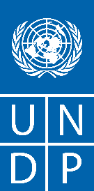 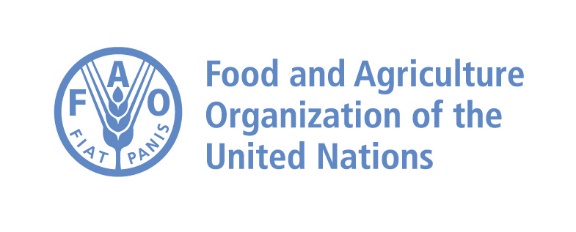 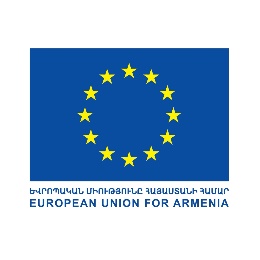 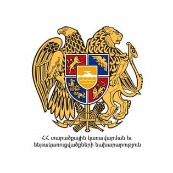 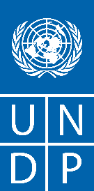 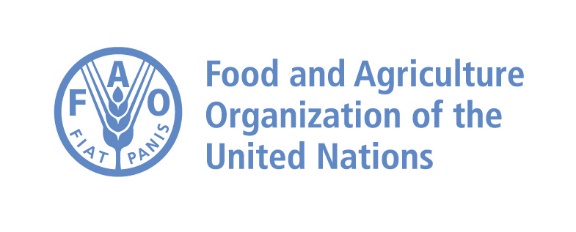 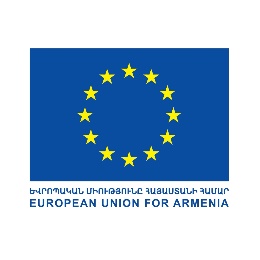 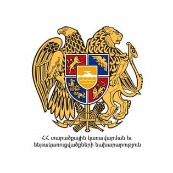 ԱԳՐՈԱՐՏԱԴՐՈՂՆԵՐԻ ԱՍՈՑԻԱՑԻԱՆԵՐ ՖՈՐՄԱԼ ԵՎ ՈՉ ՖՈՐՄԱԼ ԽՄԲԵՐ ՁԵՎԱՎՈՐԵԼՈՒ ՀԱՄԱՐՀԱՅՏԱԴԻՄՈՒՄԻ ՁԵՎԸՆԴՀԱՆՈՒՐ ՏԵՂԵԿԱՏՎՈՒԹՅՈՒՆՆերկայացվող գաղափարի և/կամ խմբի անվանումը:Գաղափարի իրականացման ՏԱԽ-ը:Խումբը ունենալո՞ւ է և/կամ ունի՞ իրավաբանական ձև։ (Հաշվի առնել, որ ծրագիրը չի պարտադրում ունենալ և/կամ գրանցել իրավաբանական ձև)Այո  , եթե այո նշել ———————————————Ոչ    Թիմի համակարգողի կոնտակտները։ (Անուն, ազգանուն, համայնք, հեռախոսահամար, էլեկտրոնային հասցե) Թիմի տվյալները: Լրացնե՛լ թիմի բոլոր անդամների տվյալները: Կարճ նկարագրեք թե ինչպե՞ս է լինելու ձեր խմբին միանալու կարգը, ովքե՞ր կարող են միանալ ձեր թիմին և արդյո՞ք ունենալու եք անդմակցության հնարավորություն։  ՀԻՄՆԱԿԱՆ ՏԵՂԵԿԱՏՎՈՒԹՅՈՒՆԿարճ նկարագրեք Ձեր թիմի գաղափարը։ Խնդրում ենք մանրամասնել, թե ո՞րն է Ձեր գաղափարի նորարարությունը ձեր տարածաշրջանի համար։ Խնդրում ենք նշեք, թե ինչ ենք արտադրելու/պատրաստելու և/կամ ինչ ծառայություն եք մատուցելու։ Ի՞նչ խնդիր է լուծում Ձեր գաղափարը։Ներկայացերք Ձեր գաղափարի բնապահպանական ազդեցությունը։ Ներկայացերք Ձեր գաղափարի ազդեցությունը համայնքի վրա։ Ո՞ւմ եք վաճառելու Ձեր ապրանքը/ծառայությունը։ Ովքե՞ր են Ձեր հիմնական հաճախորդները՝ գնորդները/սպառողները։ Ո՞ւմ հետ եք պլանավորում համագործակցել Ձեր խմբի գործունեության ընթացքում։  Ի՞նչ է Ձեզ անհրաժեշտ գաղափարը խմբային իրականացնելու համար։ Ի՞նչ կարիք ունի ձևավորված խումբը գործունեությունը սկսելու և զարգացնելու համար։ Ինչո՞վ կարող է ծրագիրը աջակցել խմբին։ (Հաշվի առնել, որ ծրագիրը չի տրամադրում դրամաշնորհային աջակցություն խմբերի ձևավորման հարցում, ներառյալ սարքերի և սարքավորումների, տեխնիկայի, արևային համակարգերի, սառնարանների և այլնի ձեռքբերում)Որոնք են լինելու Ձեր խմբի գործունեության հիմնական շահութաբեր ուղղությունները, խնդրում ենք մանրամասն ներկայացնել հնարավոր եկամտի ստացման աղբյուրները։Երբևէ ստացե՞լ եք այլ դրամաշնորհ/աջակցություն այս գաղափարի զարգացման համար։ Եթե այո, ապա նկարագրեք ինչի համար են տրամադրել աջակցությունը և նշեք թե ում կողմից է տրվել։ Նշեք Ձեր գաղափարի սոցիալական ցանցերի, կայքի, LinkedIn հղումը (ները) /առկայության դեպքում/։Նշեք Ձեր թիմի ակնկալիքները և սպասելիքները այս ծրագրից։Սույնով հաստատում եմ, որ իմ կողմից տրամադրված տվյալները հավաստի են և մեր թիմը պատրաստ է աշխատել ծրագրի հետ և ամբողջությամբ մասնակցել բոլոր փուլերին:  Այո, հաստատում եմԼրացուցիչ տեղեկատվություն! Հայտերը գնահատվելու են ստորև ներկայացված չափորոշիչներովԼրացուցիչ գործոն. Կանանց ներգրավվածություն / կին թիմի ղեկավարի առկայությունՀայտադիմումի հետ կապված հարցերի դեպքում կարող եք կապ հաստատել (+374 94) 48 87 85 հեռախոսահամարով կամ lead-lori-tavush@fao.org  և anna.hovhannisyan@fao.org էլ․ հասցեներին։ Դիմելու վերջնաժամկետն է 2023 թվականի մայիսի  10-ը։NԱնուն/ազգանունԷլ․ հասցեՀեռախոսահամարՄասնագիտացումը, դերը թիմում Մասնագիտացումը ոլորտում(ինչո՞վ է զբաղվում)Բնակության/գործունեությանն հասցե1234NՑուցանիշԿշիռ, %1Նորարական լուծումներ՝ ՏԱԽ-ում առկա գյուղատնտեսական մարտահրավերների և խնդիրների լուծման համար302Տեխնոլոգիական լուծումներ 153Ազդեցությունը գյուղատնտեսության արտադրողականության վրա 154Բիզնես մոդելի կայունություն/ իրագործելիություն155Թիմի փորձառություն և մասնագիտական կարողություններ156Ազդեցությունը շրջակա միջավայրի և համայնքի վրա 10Ընդ․ միավոր100